 Alberta Outbreak Report Form (AORF)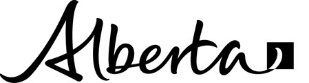 Protected B (when completed)EMAIL completed form to: cd.data@gov.ab.ca or Fax to: 780-415-9609Outbreak TypeCare Facility Type Care Facility Type Care Facility Type Care Facility Type Care Facility Type Care Facility Type Care Facility Type Care Facility Type ORORNon-Care Facility Type Non-Care Facility Type Non-Care Facility Type Non-Care Facility Type Non-Care Facility Type Non-Care Facility Type Non-Care Facility Type Non-Care Facility Type Non-Care Facility Type Non-Care Facility Type Non-Care Facility Type Non-Care Facility Type Non-Care Facility Type Notification Type:Notification Type:Section 1 – Initial NotificationSection 1 – Initial NotificationSection 1 – Initial NotificationSection 1 – Initial NotificationSection 1 – Initial NotificationSection 1 – Initial NotificationSection 1 – Initial NotificationSection 1 – Initial NotificationSection 1 – Initial NotificationSection 1 – Initial NotificationSection 1 – Initial NotificationSection 1 – Initial NotificationSection 1 – Initial NotificationSection 1 – Initial NotificationSection 1 – Initial NotificationSection 1 – Initial NotificationSection 1 – Initial NotificationSection 1 – Initial NotificationSection 1 – Initial NotificationSection 1 – Initial NotificationSection 1 – Initial NotificationSection 1 – Initial NotificationSection 1 – Initial NotificationSection 1 – Initial NotificationSection 1 – Initial NotificationSection 1 – Initial NotificationSection 1 – Initial NotificationSection 1 – Initial NotificationEI #:   EI #:   EI #:   EI #:   EI #:   EI #:   PHAC Event #:   PHAC Event #:   PHAC Event #:   PHAC Event #:   PHAC Event #:   PHAC Event #:   PHAC Event #:   PHAC Event #:   PHAC Event #:   PHAC Event #:   PHAC Event #:   PHAC Event #:   Onset Date:  Onset Date:  Onset Date:  Onset Date:  Onset Date:  Onset Date:  Onset Date:  Onset Date:  Onset Date:  Onset Date:  Onset Date:  Onset Date:  Onset Date:  Onset Date:  Onset Date:  Date Investigation Opened:  Date Investigation Opened:  Date Investigation Opened:  Date Investigation Opened:  Date Investigation Opened:  Date Investigation Opened:  Date Investigation Opened:  Date Investigation Opened:  Date Investigation Opened:  Date Investigation Opened:  Date Investigation Opened:  Date Investigation Opened:  Date Investigation Opened:  FNIHB Location Reporting:  FNIHB Location Reporting:  FNIHB Location Reporting:  FNIHB Location Reporting:  FNIHB Location Reporting:  FNIHB Location Reporting:  FNIHB Location Reporting:  FNIHB Location Reporting:  FNIHB Location Reporting:  FNIHB Location Reporting:  FNIHB Location Reporting:  FNIHB Location Reporting:  FNIHB Location Reporting:  FNIHB Location Reporting:  FNIHB Location Reporting:  Date Reported to Alberta Health: Date Reported to Alberta Health: Date Reported to Alberta Health: Date Reported to Alberta Health: Date Reported to Alberta Health: Date Reported to Alberta Health: Date Reported to Alberta Health: Date Reported to Alberta Health: Date Reported to Alberta Health: Date Reported to Alberta Health: Date Reported to Alberta Health: Date Reported to Alberta Health: Date Reported to Alberta Health: Primary Investigator: Primary Investigator: Primary Investigator: Primary Investigator: Primary Investigator: Primary Investigator: Primary Investigator: Primary Investigator: Primary Investigator: Primary Investigator: Primary Investigator: Primary Investigator: Primary Investigator: Primary Investigator: Telephone: (   )   -     ext      Telephone: (   )   -     ext      Telephone: (   )   -     ext      Telephone: (   )   -     ext      Telephone: (   )   -     ext      Telephone: (   )   -     ext      Telephone: (   )   -     ext      Telephone: (   )   -     ext      Telephone: (   )   -     ext      Telephone: (   )   -     ext      Telephone: (   )   -     ext      Telephone: (   )   -     ext      Telephone: (   )   -     ext      Telephone: (   )   -     ext      Suspected Organism:Suspected Organism:Suspected Organism:Suspected Organism:Suspected Organism:Enteric:  Enteric:  Enteric:  Enteric:  Enteric:  Enteric:  Enteric:  Enteric:  Enteric:  Enteric:  Enteric:  Enteric:  Non-Enteric: Non-Enteric: Non-Enteric: Non-Enteric: Non-Enteric: Non-Enteric: Non-Enteric: Non-Enteric: Non-Enteric: Non-Enteric: Non-Enteric: Outbreak Setting:  Grade (if K-12 is the outbreak setting):  Other, specify: Outbreak Setting:  Grade (if K-12 is the outbreak setting):  Other, specify: Outbreak Setting:  Grade (if K-12 is the outbreak setting):  Other, specify: Outbreak Setting:  Grade (if K-12 is the outbreak setting):  Other, specify: Outbreak Setting:  Grade (if K-12 is the outbreak setting):  Other, specify: Outbreak Setting:  Grade (if K-12 is the outbreak setting):  Other, specify: Outbreak Setting:  Grade (if K-12 is the outbreak setting):  Other, specify: Outbreak Setting:  Grade (if K-12 is the outbreak setting):  Other, specify: Outbreak Setting:  Grade (if K-12 is the outbreak setting):  Other, specify: Outbreak Setting:  Grade (if K-12 is the outbreak setting):  Other, specify: Outbreak Setting:  Grade (if K-12 is the outbreak setting):  Other, specify: Outbreak Setting:  Grade (if K-12 is the outbreak setting):  Other, specify: Outbreak Setting:  Grade (if K-12 is the outbreak setting):  Other, specify: Outbreak Setting:  Grade (if K-12 is the outbreak setting):  Other, specify: Outbreak Setting:  Grade (if K-12 is the outbreak setting):  Other, specify: Outbreak Setting:  Grade (if K-12 is the outbreak setting):  Other, specify: Outbreak Setting:  Grade (if K-12 is the outbreak setting):  Other, specify: Outbreak Setting:  Grade (if K-12 is the outbreak setting):  Other, specify: Outbreak Setting:  Grade (if K-12 is the outbreak setting):  Other, specify: Outbreak Setting:  Grade (if K-12 is the outbreak setting):  Other, specify: Outbreak Setting:  Grade (if K-12 is the outbreak setting):  Other, specify: Outbreak Setting:  Grade (if K-12 is the outbreak setting):  Other, specify: Outbreak Setting:  Grade (if K-12 is the outbreak setting):  Other, specify: Outbreak Setting:  Grade (if K-12 is the outbreak setting):  Other, specify: Outbreak Setting:  Grade (if K-12 is the outbreak setting):  Other, specify: Outbreak Setting:  Grade (if K-12 is the outbreak setting):  Other, specify: Outbreak Setting:  Grade (if K-12 is the outbreak setting):  Other, specify: Outbreak Setting:  Grade (if K-12 is the outbreak setting):  Other, specify: Municipality Municipality Municipality Municipality Municipality Municipality Municipality Municipality Municipality Municipality Municipality Municipality Municipality Municipality Municipality Municipality Municipality Municipality Municipality Municipality Municipality Municipality Municipality Municipality Municipality Municipality Municipality Municipality Location (Facility Name): Location (Facility Name): Location (Facility Name): Location (Facility Name): Location (Facility Name): Location (Facility Name): Location (Facility Name): Location (Facility Name): Location (Facility Name): Location (Facility Name): Location (Facility Name): Unit: Unit: Unit: Unit: Unit: Unit: Unit: Unit: Unit: Floor: Floor: Floor: Floor: Postal Code: Postal Code: Postal Code: Postal Code: Is this outbreak part of a larger national or international outbreak?  No  Yes  if Yes, specify: Is this outbreak part of a larger national or international outbreak?  No  Yes  if Yes, specify: Is this outbreak part of a larger national or international outbreak?  No  Yes  if Yes, specify: Is this outbreak part of a larger national or international outbreak?  No  Yes  if Yes, specify: Is this outbreak part of a larger national or international outbreak?  No  Yes  if Yes, specify: Is this outbreak part of a larger national or international outbreak?  No  Yes  if Yes, specify: Is this outbreak part of a larger national or international outbreak?  No  Yes  if Yes, specify: Is this outbreak part of a larger national or international outbreak?  No  Yes  if Yes, specify: Is this outbreak part of a larger national or international outbreak?  No  Yes  if Yes, specify: Is this outbreak part of a larger national or international outbreak?  No  Yes  if Yes, specify: Is this outbreak part of a larger national or international outbreak?  No  Yes  if Yes, specify: Is this outbreak part of a larger national or international outbreak?  No  Yes  if Yes, specify: Is this outbreak part of a larger national or international outbreak?  No  Yes  if Yes, specify: Is this outbreak part of a larger national or international outbreak?  No  Yes  if Yes, specify: Is this outbreak part of a larger national or international outbreak?  No  Yes  if Yes, specify: Is this outbreak part of a larger national or international outbreak?  No  Yes  if Yes, specify: Is this outbreak part of a larger national or international outbreak?  No  Yes  if Yes, specify: Is this outbreak part of a larger national or international outbreak?  No  Yes  if Yes, specify: Is this outbreak part of a larger national or international outbreak?  No  Yes  if Yes, specify: Is this outbreak part of a larger national or international outbreak?  No  Yes  if Yes, specify: Is this outbreak part of a larger national or international outbreak?  No  Yes  if Yes, specify: Is this outbreak part of a larger national or international outbreak?  No  Yes  if Yes, specify: Is this outbreak part of a larger national or international outbreak?  No  Yes  if Yes, specify: Is this outbreak part of a larger national or international outbreak?  No  Yes  if Yes, specify: Is this outbreak part of a larger national or international outbreak?  No  Yes  if Yes, specify: Is this outbreak part of a larger national or international outbreak?  No  Yes  if Yes, specify: Is this outbreak part of a larger national or international outbreak?  No  Yes  if Yes, specify: Is this outbreak part of a larger national or international outbreak?  No  Yes  if Yes, specify: a) # of Clients/Residentsa) # of Clients/Residentsa) # of Clients/Residentsa) # of Clients/Residentsa) # of Clients/Residentsa) # of Clients/Residentsa) # of Clients/Residentsa) # of Clients/Residentsa) # of Clients/Residentsa) # of Clients/Residentsa) # of Clients/Residentsb) # of Staffb) # of Staffb) # of Staffb) # of Staffc) Total (a+b):c) Total (a+b):c) Total (a+b):c) Total (a+b):c) Total (a+b):Initial # of People ill: Initial # of People ill: Initial # of People ill: Initial # of People ill: Initial # of People ill: Initial # of People ill: Initial # of People ill: Initial # of People ill: Section 2 – Laboratory Confirmed Organism IdentificationSection 2 – Laboratory Confirmed Organism IdentificationSection 2 – Laboratory Confirmed Organism IdentificationSection 2 – Laboratory Confirmed Organism IdentificationSection 2 – Laboratory Confirmed Organism IdentificationSection 2 – Laboratory Confirmed Organism IdentificationSection 2 – Laboratory Confirmed Organism IdentificationSection 2 – Laboratory Confirmed Organism IdentificationSection 2 – Laboratory Confirmed Organism IdentificationSection 2 – Laboratory Confirmed Organism IdentificationSection 2 – Laboratory Confirmed Organism IdentificationSection 2 – Laboratory Confirmed Organism IdentificationSection 2 – Laboratory Confirmed Organism IdentificationSection 2 – Laboratory Confirmed Organism IdentificationSection 2 – Laboratory Confirmed Organism IdentificationSection 2 – Laboratory Confirmed Organism IdentificationSection 2 – Laboratory Confirmed Organism IdentificationSection 2 – Laboratory Confirmed Organism IdentificationSection 2 – Laboratory Confirmed Organism IdentificationSection 2 – Laboratory Confirmed Organism IdentificationSection 2 – Laboratory Confirmed Organism IdentificationSection 2 – Laboratory Confirmed Organism IdentificationSection 2 – Laboratory Confirmed Organism IdentificationSection 2 – Laboratory Confirmed Organism IdentificationSection 2 – Laboratory Confirmed Organism IdentificationSection 2 – Laboratory Confirmed Organism IdentificationSection 2 – Laboratory Confirmed Organism IdentificationSection 2 – Laboratory Confirmed Organism IdentificationPrimary Organism Identified:Primary Organism Identified:Primary Organism Identified:Primary Organism Identified:Primary Organism Identified:Primary Organism Identified:Primary Organism Identified:Primary Organism Identified:Primary Organism Identified:Primary Organism Identified:Primary Organism Identified:Primary Organism Identified:Primary Organism Identified:Primary Organism Identified:Primary Organism Identified:Primary Organism Identified:Primary Organism Identified:Primary Organism Identified:Primary Organism Identified:Primary Organism Identified:Primary Organism Identified:Primary Organism Identified:Primary Organism Identified:Primary Organism Identified:Primary Organism Identified:Primary Organism Identified:Primary Organism Identified:Primary Organism Identified:Enteric:  Enteric:  Enteric:  Enteric:  Enteric:  Enteric:  Enteric:  Enteric:  Enteric:  Enteric:  Non-Enteric:  Non-Enteric:  Non-Enteric:  Non-Enteric:  Non-Enteric:  Non-Enteric:  Non-Enteric:  Non-Enteric:  Non-Enteric:  Non-Enteric:  Non-Enteric:  Non-Enteric:  Respiratory (ILI):  Respiratory (ILI):  Respiratory (ILI):  Respiratory (ILI):  Respiratory (ILI):  Respiratory (ILI):  Other, specify: Other, specify: Other, specify: Other, specify: Other, specify: Other, specify: Other, specify: Other, specify: Other, specify: Other, specify: Other, specify: Other, specify: Other, specify: Other, specify: Other, specify: Other, specify: Other, specify: Other, specify: Other, specify: Other, specify: Other, specify: Other, specify: Other, specify: Other, specify: Other, specify: Other, specify: Other, specify: Other, specify: Section 3 – Final ReportSection 3 – Final ReportSection 3 – Final ReportSection 3 – Final ReportSection 3 – Final ReportSection 3 – Final ReportSection 3 – Final ReportSection 3 – Final ReportSection 3 – Final ReportSection 3 – Final ReportSection 3 – Final ReportSection 3 – Final ReportSection 3 – Final ReportSection 3 – Final ReportSection 3 – Final ReportSection 3 – Final ReportSection 3 – Final ReportSection 3 – Final ReportSection 3 – Final ReportSection 3 – Final ReportSection 3 – Final ReportSection 3 – Final ReportSection 3 – Final ReportSection 3 – Final ReportSection 3 – Final ReportSection 3 – Final ReportSection 3 – Final ReportSection 3 – Final ReportPrimary Species:  Primary Species:  Primary Species:  Primary Species:  Primary Species:  Primary Species:  Primary Species:  Primary Species:  Primary Species:  Primary Species:  Primary Species:  Primary Species:  Primary Species:  Primary Species:  Primary Species:  Primary Species:  Secondary Species: Secondary Species: Secondary Species: Secondary Species: Secondary Species: Secondary Species: Secondary Species: Secondary Species: Secondary Species: Secondary Species: Secondary Species: Secondary Species: Onset Date of Last Case:  Onset Date of Last Case:  Onset Date of Last Case:  Onset Date of Last Case:  Onset Date of Last Case:  Onset Date of Last Case:  Onset Date of Last Case:  Onset Date of Last Case:  Onset Date of Last Case:  Onset Date of Last Case:  Onset Date of Last Case:  Onset Date of Last Case:  Onset Date of Last Case:  Date Investigation Closed:  Date Investigation Closed:  Date Investigation Closed:  Date Investigation Closed:  Date Investigation Closed:  Date Investigation Closed:  Date Investigation Closed:  Date Investigation Closed:  Date Investigation Closed:  Date Investigation Closed:  Date Investigation Closed:  Date Investigation Closed:  Date Investigation Closed:  Date Investigation Closed:  Date Investigation Closed:  Other AHS zones/FNIHB locations where cases have been identified:Other AHS zones/FNIHB locations where cases have been identified:Other AHS zones/FNIHB locations where cases have been identified:Other AHS zones/FNIHB locations where cases have been identified:Other AHS zones/FNIHB locations where cases have been identified:Other AHS zones/FNIHB locations where cases have been identified:Other AHS zones/FNIHB locations where cases have been identified:Other AHS zones/FNIHB locations where cases have been identified:Other AHS zones/FNIHB locations where cases have been identified:Other AHS zones/FNIHB locations where cases have been identified:Other AHS zones/FNIHB locations where cases have been identified:Other AHS zones/FNIHB locations where cases have been identified:Other AHS zones/FNIHB locations where cases have been identified:Other AHS zones/FNIHB locations where cases have been identified:Other AHS zones/FNIHB locations where cases have been identified:Other AHS zones/FNIHB locations where cases have been identified:Other AHS zones/FNIHB locations where cases have been identified:Other AHS zones/FNIHB locations where cases have been identified:Other AHS zones/FNIHB locations where cases have been identified:Other AHS zones/FNIHB locations where cases have been identified:Other AHS zones/FNIHB locations where cases have been identified:Other AHS zones/FNIHB locations where cases have been identified:Other AHS zones/FNIHB locations where cases have been identified:Other AHS zones/FNIHB locations where cases have been identified:Other AHS zones/FNIHB locations where cases have been identified:Other AHS zones/FNIHB locations where cases have been identified:Other AHS zones/FNIHB locations where cases have been identified:Other AHS zones/FNIHB locations where cases have been identified: Calgary Zone Central Zone Edmonton Zone Calgary Zone Central Zone Edmonton Zone North Zone South Zone North Zone South Zone North Zone South Zone North Zone South Zone North Zone South Zone North Zone South Zone North Zone South Zone North Zone South Zone FNIHB community in Calgary ZoneFNIHB community in Central Zone FNIHB community in Edmonton Zone                   FNIHB community in Calgary ZoneFNIHB community in Central Zone FNIHB community in Edmonton Zone                   FNIHB community in Calgary ZoneFNIHB community in Central Zone FNIHB community in Edmonton Zone                   FNIHB community in Calgary ZoneFNIHB community in Central Zone FNIHB community in Edmonton Zone                   FNIHB community in Calgary ZoneFNIHB community in Central Zone FNIHB community in Edmonton Zone                   FNIHB community in Calgary ZoneFNIHB community in Central Zone FNIHB community in Edmonton Zone                   FNIHB community in Calgary ZoneFNIHB community in Central Zone FNIHB community in Edmonton Zone                   FNIHB community in Calgary ZoneFNIHB community in Central Zone FNIHB community in Edmonton Zone                   FNIHB community in Calgary ZoneFNIHB community in Central Zone FNIHB community in Edmonton Zone                   FNIHB community in Calgary ZoneFNIHB community in Central Zone FNIHB community in Edmonton Zone                   FNIHB community in Calgary ZoneFNIHB community in Central Zone FNIHB community in Edmonton Zone                   FNIHB community in Calgary ZoneFNIHB community in Central Zone FNIHB community in Edmonton Zone                   FNIHB community in Calgary ZoneFNIHB community in Central Zone FNIHB community in Edmonton Zone                   FNIHB community in North ZoneFNIHB community in South Zone FNIHB community in North ZoneFNIHB community in South Zone FNIHB community in North ZoneFNIHB community in South Zone FNIHB community in North ZoneFNIHB community in South Zone FNIHB community in North ZoneFNIHB community in South ZoneIs this outbreak part of a larger national or international outbreak?   No   Yes  Specify:  Is this outbreak part of a larger national or international outbreak?   No   Yes  Specify:  Is this outbreak part of a larger national or international outbreak?   No   Yes  Specify:  Is this outbreak part of a larger national or international outbreak?   No   Yes  Specify:  Is this outbreak part of a larger national or international outbreak?   No   Yes  Specify:  Is this outbreak part of a larger national or international outbreak?   No   Yes  Specify:  Is this outbreak part of a larger national or international outbreak?   No   Yes  Specify:  Is this outbreak part of a larger national or international outbreak?   No   Yes  Specify:  Is this outbreak part of a larger national or international outbreak?   No   Yes  Specify:  Is this outbreak part of a larger national or international outbreak?   No   Yes  Specify:  Is this outbreak part of a larger national or international outbreak?   No   Yes  Specify:  Is this outbreak part of a larger national or international outbreak?   No   Yes  Specify:  Is this outbreak part of a larger national or international outbreak?   No   Yes  Specify:  Is this outbreak part of a larger national or international outbreak?   No   Yes  Specify:  Is this outbreak part of a larger national or international outbreak?   No   Yes  Specify:  Is this outbreak part of a larger national or international outbreak?   No   Yes  Specify:  Is this outbreak part of a larger national or international outbreak?   No   Yes  Specify:  Is this outbreak part of a larger national or international outbreak?   No   Yes  Specify:  Is this outbreak part of a larger national or international outbreak?   No   Yes  Specify:  Is this outbreak part of a larger national or international outbreak?   No   Yes  Specify:  Is this outbreak part of a larger national or international outbreak?   No   Yes  Specify:  Is this outbreak part of a larger national or international outbreak?   No   Yes  Specify:  Is this outbreak part of a larger national or international outbreak?   No   Yes  Specify:  Is this outbreak part of a larger national or international outbreak?   No   Yes  Specify:  Is this outbreak part of a larger national or international outbreak?   No   Yes  Specify:  Is this outbreak part of a larger national or international outbreak?   No   Yes  Specify:  Is this outbreak part of a larger national or international outbreak?   No   Yes  Specify:  Is this outbreak part of a larger national or international outbreak?   No   Yes  Specify:  Is the source likely environmental?Is the source likely environmental?Is the source likely environmental?Is the source likely environmental?Is the source likely environmental?Is the source likely environmental?Is the source likely environmental?If Yes, what is the environmental source?  Other, specify: If Yes, what is the environmental source?  Other, specify: If Yes, what is the environmental source?  Other, specify: If Yes, what is the environmental source?  Other, specify: If Yes, what is the environmental source?  Other, specify: If Yes, what is the environmental source?  Other, specify: If Yes, what is the environmental source?  Other, specify: If Yes, what is the environmental source?  Other, specify: If Yes, what is the environmental source?  Other, specify: If Yes, what is the environmental source?  Other, specify: If Yes, what is the environmental source?  Other, specify: If Yes, what is the environmental source?  Other, specify: If Yes, what is the environmental source?  Other, specify: If Yes, what is the environmental source?  Other, specify: Environmental source final resolution:  Environmental source final resolution:  Environmental source final resolution:  a) # of Clients/Residentsa) # of Clients/Residentsa) # of Clients/Residentsa) # of Clients/Residentsa) # of Clients/Residentsa) # of Clients/Residentsa) # of Clients/Residentsa) # of Clients/Residentsa) # of Clients/Residentsb) # of Staffb) # of Staffb) # of Staffb) # of Staffb) # of Staffb) # of Staffc) Total (a+b)Final # ill/casesFinal # ill/casesFinal # ill/casesFinal # ill/casesSuspectSuspectSuspectSuspectSuspectSuspectSuspectSuspectFinal # ill/casesFinal # ill/casesFinal # ill/casesFinal # ill/casesProbableProbableProbableProbableProbableProbableProbableProbableFinal # ill/casesFinal # ill/casesFinal # ill/casesFinal # ill/casesConfirmedConfirmedConfirmedConfirmedConfirmedConfirmedConfirmedConfirmedFinal # ill/casesFinal # ill/casesFinal # ill/casesFinal # ill/casesTOTALTOTALTOTALTOTALTOTALTOTALTOTALTOTALFinal # ill/casesFinal # ill/casesFinal # ill/casesFinal # ill/cases# Hospitalized# Hospitalized# Hospitalized# Hospitalized# Hospitalized# Hospitalized# Hospitalized# HospitalizedFinal # ill/casesFinal # ill/casesFinal # ill/casesFinal # ill/cases# Deceased# Deceased# Deceased# Deceased# Deceased# Deceased# Deceased# DeceasedTotal Population at RiskTotal Population at RiskTotal Population at RiskTotal Population at RiskTotal Population at RiskTotal Population at RiskTotal Population at RiskTotal Population at RiskTotal Population at RiskTotal Population at RiskTotal Population at RiskTotal Population at RiskSecondary Organism Final # ill/cases Secondary Organism Final # ill/cases Secondary Organism Final # ill/cases Secondary Organism Final # ill/cases SuspectSuspectSuspectSuspectSuspectSuspectSuspectSuspectSecondary Organism Final # ill/cases Secondary Organism Final # ill/cases Secondary Organism Final # ill/cases Secondary Organism Final # ill/cases ProbableProbableProbableProbableProbableProbableProbableProbableSecondary Organism Final # ill/cases Secondary Organism Final # ill/cases Secondary Organism Final # ill/cases Secondary Organism Final # ill/cases ConfirmedConfirmedConfirmedConfirmedConfirmedConfirmedConfirmedConfirmedOutbreak Summary/Comments:  Outbreak Summary/Comments:  Outbreak Summary/Comments:  Outbreak Summary/Comments:  Outbreak Summary/Comments:  Outbreak Summary/Comments:  Outbreak Summary/Comments:  Outbreak Summary/Comments:  Outbreak Summary/Comments:  Outbreak Summary/Comments:  Outbreak Summary/Comments:  Outbreak Summary/Comments:  Outbreak Summary/Comments:  Outbreak Summary/Comments:  Outbreak Summary/Comments:  Outbreak Summary/Comments:  Outbreak Summary/Comments:  Outbreak Summary/Comments:  Outbreak Summary/Comments:  Outbreak Summary/Comments:  Outbreak Summary/Comments:  Outbreak Summary/Comments:  Outbreak Summary/Comments:  Outbreak Summary/Comments:  Outbreak Summary/Comments:  Outbreak Summary/Comments:  Outbreak Summary/Comments:  Outbreak Summary/Comments:  Date Final Report Submitted to Alberta Health:  Date Final Report Submitted to Alberta Health:  Date Final Report Submitted to Alberta Health:  Date Final Report Submitted to Alberta Health:  Date Final Report Submitted to Alberta Health:  Date Final Report Submitted to Alberta Health:  Date Final Report Submitted to Alberta Health:  Date Final Report Submitted to Alberta Health:  Date Final Report Submitted to Alberta Health:  Date Final Report Submitted to Alberta Health:  Date Final Report Submitted to Alberta Health:  Date Final Report Submitted to Alberta Health:  Date Final Report Submitted to Alberta Health:  Date Final Report Submitted to Alberta Health:  Date Final Report Submitted to Alberta Health:  Date Final Report Submitted to Alberta Health:  Date Final Report Submitted to Alberta Health:  Date Final Report Submitted to Alberta Health:  Date Final Report Submitted to Alberta Health:  Date Final Report Submitted to Alberta Health:  Date Final Report Submitted to Alberta Health:  Date Final Report Submitted to Alberta Health:  Date Final Report Submitted to Alberta Health:  Date Final Report Submitted to Alberta Health:  Date Final Report Submitted to Alberta Health:  Date Final Report Submitted to Alberta Health:  Date Final Report Submitted to Alberta Health:  Date Final Report Submitted to Alberta Health:  